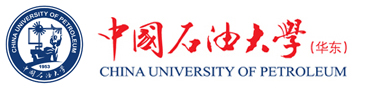 探究性实验项目结项报告教务处实验项目名称：所属课程名称：项目负责人：所在单位：填表日期：项目名称项目名称项目名称实验学时实验学时是否已面向本科生开课是否已面向本科生开课是否已面向本科生开课□是/□否开课时间开课面向的专业班级开课面向的专业班级开课面向的专业班级开课人数开课人数项目负责人项目负责人项目负责人电话邮箱邮箱项目主要参加人员项目主要参加人员项目主要参加人员姓名职称承担项目中何种工作承担项目中何种工作承担项目中何种工作承担项目中何种工作承担项目中何种工作项目主要参加人员项目主要参加人员项目主要参加人员项目主要参加人员项目主要参加人员项目主要参加人员项目主要参加人员项目主要参加人员项目主要参加人员项目主要参加人员项目主要参加人员项目主要参加人员一、项目建设情况概述（项目背景、教学理念、实验内容、实验方式方法、考核，限1500字）一、项目建设情况概述（项目背景、教学理念、实验内容、实验方式方法、考核，限1500字）一、项目建设情况概述（项目背景、教学理念、实验内容、实验方式方法、考核，限1500字）一、项目建设情况概述（项目背景、教学理念、实验内容、实验方式方法、考核，限1500字）一、项目建设情况概述（项目背景、教学理念、实验内容、实验方式方法、考核，限1500字）一、项目建设情况概述（项目背景、教学理念、实验内容、实验方式方法、考核，限1500字）一、项目建设情况概述（项目背景、教学理念、实验内容、实验方式方法、考核，限1500字）一、项目建设情况概述（项目背景、教学理念、实验内容、实验方式方法、考核，限1500字）一、项目建设情况概述（项目背景、教学理念、实验内容、实验方式方法、考核，限1500字）一、项目建设情况概述（项目背景、教学理念、实验内容、实验方式方法、考核，限1500字）二、项目的教学应用与成果（论文专利、推广应用等，限500字）二、项目的教学应用与成果（论文专利、推广应用等，限500字）二、项目的教学应用与成果（论文专利、推广应用等，限500字）二、项目的教学应用与成果（论文专利、推广应用等，限500字）二、项目的教学应用与成果（论文专利、推广应用等，限500字）二、项目的教学应用与成果（论文专利、推广应用等，限500字）二、项目的教学应用与成果（论文专利、推广应用等，限500字）二、项目的教学应用与成果（论文专利、推广应用等，限500字）二、项目的教学应用与成果（论文专利、推广应用等，限500字）二、项目的教学应用与成果（论文专利、推广应用等，限500字）三、典型教学案例（限800字）三、典型教学案例（限800字）三、典型教学案例（限800字）三、典型教学案例（限800字）三、典型教学案例（限800字）三、典型教学案例（限800字）三、典型教学案例（限800字）三、典型教学案例（限800字）三、典型教学案例（限800字）三、典型教学案例（限800字）四、实验系统及支撑条件（仪器设备数量及运行状态，限500字）四、实验系统及支撑条件（仪器设备数量及运行状态，限500字）四、实验系统及支撑条件（仪器设备数量及运行状态，限500字）四、实验系统及支撑条件（仪器设备数量及运行状态，限500字）四、实验系统及支撑条件（仪器设备数量及运行状态，限500字）四、实验系统及支撑条件（仪器设备数量及运行状态，限500字）四、实验系统及支撑条件（仪器设备数量及运行状态，限500字）四、实验系统及支撑条件（仪器设备数量及运行状态，限500字）四、实验系统及支撑条件（仪器设备数量及运行状态，限500字）四、实验系统及支撑条件（仪器设备数量及运行状态，限500字）五、项目效果及评价（实验效果、学生参与实验体会和评价，限500字）五、项目效果及评价（实验效果、学生参与实验体会和评价，限500字）五、项目效果及评价（实验效果、学生参与实验体会和评价，限500字）五、项目效果及评价（实验效果、学生参与实验体会和评价，限500字）五、项目效果及评价（实验效果、学生参与实验体会和评价，限500字）五、项目效果及评价（实验效果、学生参与实验体会和评价，限500字）五、项目效果及评价（实验效果、学生参与实验体会和评价，限500字）五、项目效果及评价（实验效果、学生参与实验体会和评价，限500字）五、项目效果及评价（实验效果、学生参与实验体会和评价，限500字）五、项目效果及评价（实验效果、学生参与实验体会和评价，限500字）六、实验网络教学资源建设（限500字）六、实验网络教学资源建设（限500字）六、实验网络教学资源建设（限500字）六、实验网络教学资源建设（限500字）六、实验网络教学资源建设（限500字）六、实验网络教学资源建设（限500字）六、实验网络教学资源建设（限500字）六、实验网络教学资源建设（限500字）六、实验网络教学资源建设（限500字）六、实验网络教学资源建设（限500字）七、项目完成情况七、项目完成情况七、项目完成情况七、项目完成情况七、项目完成情况七、项目完成情况七、项目完成情况七、项目完成情况七、项目完成情况七、项目完成情况项目预期任务项目预期任务项目预期任务项目预期任务项目预期任务完成情况完成情况完成情况完成情况完成情况12345八、经费使用情况八、经费使用情况八、经费使用情况八、经费使用情况八、经费使用情况八、经费使用情况八、经费使用情况八、经费使用情况八、经费使用情况八、经费使用情况单位意见单位意见分管领导签字：（公章）      年    月    日分管领导签字：（公章）      年    月    日分管领导签字：（公章）      年    月    日分管领导签字：（公章）      年    月    日分管领导签字：（公章）      年    月    日分管领导签字：（公章）      年    月    日分管领导签字：（公章）      年    月    日分管领导签字：（公章）      年    月    日学校意见学校意见负责人签字：（公章）    年    月    日负责人签字：（公章）    年    月    日负责人签字：（公章）    年    月    日负责人签字：（公章）    年    月    日负责人签字：（公章）    年    月    日负责人签字：（公章）    年    月    日负责人签字：（公章）    年    月    日负责人签字：（公章）    年    月    日